UNIVERSITA’ DEGLI STUDI DI NAPOLI “PARTHENOPE” 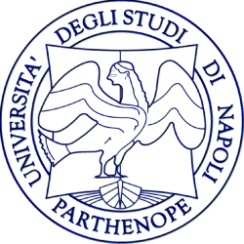 Dipartimento di Scienze e TecnologieMaster Universitario di primo livello in Sustainability Manager per la Transizione EcologicaElaborato in XXXXXXXXXXXXXXX (materia)Titolo elaboratoXXXXXXXXXXXXXXXXXXXXXXXXAnno Accademico 2022/2023TUTORChiar.mo Prof.XXXXXXX               CANDIDATO              XXXXXXX